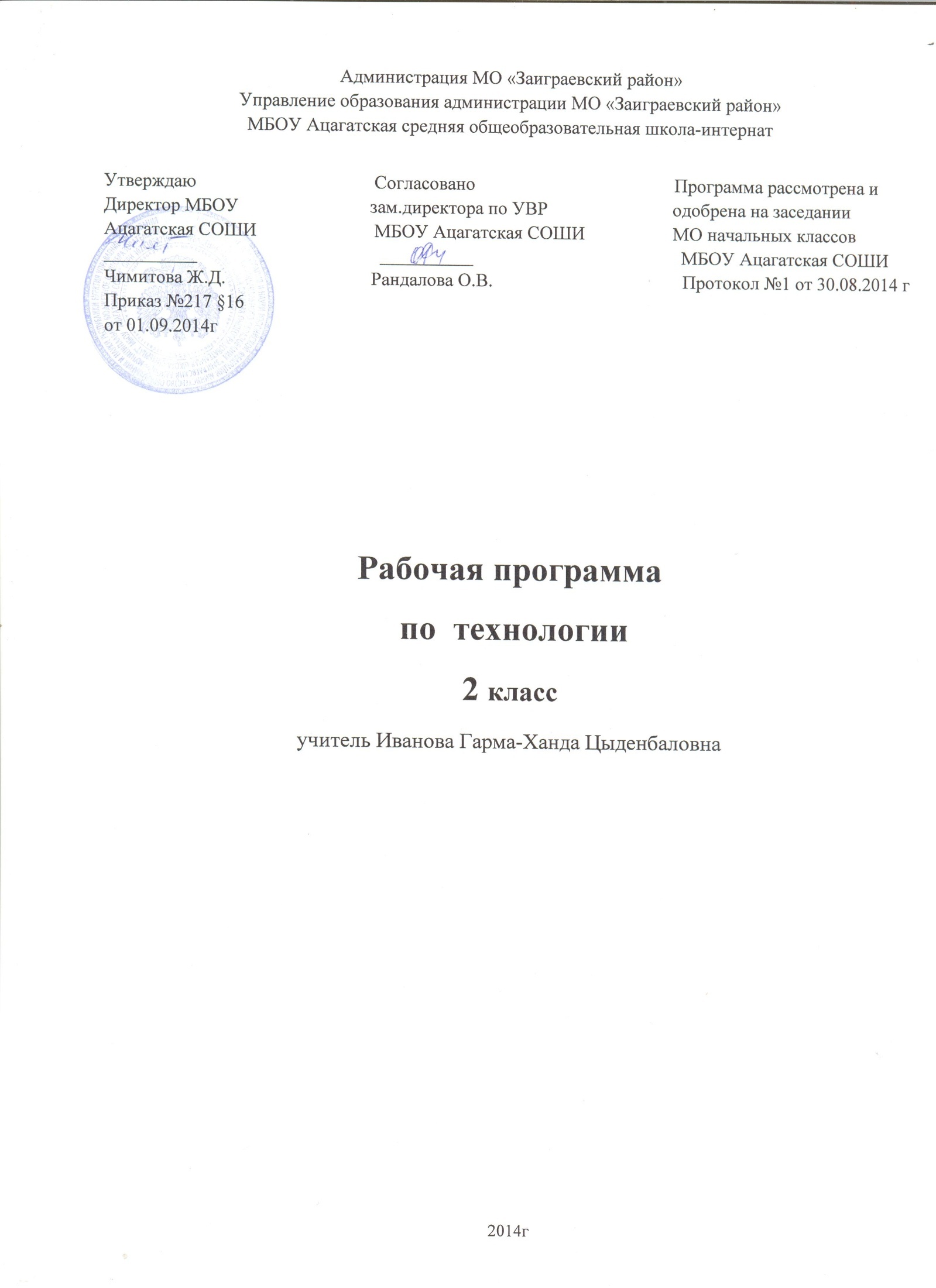 2. Пояснительная программа                 Программа разработана на основе Федерального государственного образовательного стандарта начального общего образования, Концепции духовно-нравственного развития и воспитания личности гражданина России, планируемых результатов начального общего образования, а также положения о структуре, порядке разработки и утверждения рабочих программ Ацагатской средней общеобразовательной школы-интернат им. А.Доржиева и ориентирована на работу по учебно-методическому комплекту «Школа России». Структура рабочей программы.Программа включает следующие  разделы: титульный лист, пояснительную запискутребования к уровню подготовки учащихся учебно-тематический плансодержание разделов и тем учебного предметаконтрольно-измерительные материалыоснащение учебного процессасписок литературы                         Данная программа адресована учащимся 2 класса МБОУ «Ацагатская средняя общеобразовательная школа-интернат им. А.Доржиева» Заиграевского района республики БурятияАктуальность программы               Учебный  предмет «Технология» имеет практико-ориентированную направленность. Его содержание не только даёт ребенку представление о технологическом процессе как совокупности применяемых при изготовлении какой-либо продукции процессов, правил, навыков, предъявляемых к технической документации требований, но и показывает, как использовать эти знания в разных сферах учебной и внеучебной деятельности (при поиске информации, освоении новых знаний, выполнении практических заданий).Цели и задачи программыЦели изучения технологии в начальной школе:овладение технологическими знаниями.освоение продуктивной проектной деятельности.формирование позитивного эмоционально-ценностного отношения к труду и людям труда.Основные задачи курса:- духовно-нравственное развитие учащихся, освоение нравственно-эстетического и социально-исторического опыта человечества, отраженного в материальной культуре; - развитие эмоционально-ценностного отношения к социальному миру и миру природы через формирование позитивного отношения к труду и людям труда, знакомство с современными профессиями;- формирование умения осуществлять личностный выбор способов деятельности, реализовать их в практической деятельности, нести ответственность за результат своего труда;- формирование идентичности гражданина России в поликультурном многонациональном обществе на основе знакомства с ремеслами народов России;- развитие способности к равноправному сотрудничеству на основе уважения личности другого человека; воспитание толерантности к мнению и позиции других;- формирование целостной картины мира (образа мира) на основе познания мира через осмысление духовно-психологического содержания предметного мира и его единства с миром природы, освоения трудовых умений  и навыков, осмысления технологии процесса выполнения изделий в проектной деятельности;        - развитие познавательных мотивов, инициативности, любознательности и                    познавательных интересов  на основе  связи  трудового и технологического образования  с жизненным опытом и системой ценностей ребенка;  - формирование  мотивации успеха, готовности к действиям в новых условиях и нестандартных ситуациях;  - гармоничное развитие понятийно-логического и образно-художественного мышления в процессе реализации проекта;   - развитие творческого потенциала личности в  процессе изготовления изделий при замене различных видов материалов, способов выполнения отдельных операций;  - формирование первоначальных конструкторско-технологических знаний и умений на основе обучения работе с технологической картой, строгого выполнение технологии  изготовления любых изделий; - развитие знаково-символического и пространственного мышления, творческого и репродуктивного воображения, творческого мышления;     - формирование на основе овладения культурой проектной деятельности внутреннего плана деятельности, включающего целеполагание, планирование (умение составлять план действий и  применять его для решения учебных задач), прогнозирование (предсказание будущего результата при различных условиях выполнения действия), контроль, коррекцию и оценку; - обучение умению самостоятельно оценивать свое изделие, свой труд, приобщение к пониманию обязательности оценки качества продукции,   работе над изделием в формате и логике проекта;- формирование умения переносить освоенные в проектной деятельности теоретические знания о технологическом процессе  в практику изготовления изделий  ручного труда,  использовать технологические знания при изучении предмета «Окружающий мир» и других школьных дисциплин;- обучение приемам работы с  природными,  пластичными материалами, бумагой, тканью, работе с  конструктором, формирование  умения подбирать   необходимые  для выполнения изделия инструменты;- формирование привычки неукоснительно соблюдать  технику безопасности и правила работы с инструментами, организации рабочего места;- формирование первоначальных умений  поиска необходимой информации в словарях, каталогах, библиотеке,  умений проверки, преобразования, хранения, передачи имеющейся информации, навыков использования компьютера;  - формирование коммуникативных умений  в процессе реализации проектной деятельности (выслушивать и  принимать разные точки зрения и мнения, сравнивая их со своей; распределять обязанности, приходить к единому решению в процессе обсуждения (договариваться), аргументировать свою точку зрения, убеждать в правильности выбранного способа и т.д.); - формирование потребности в общении и осмысление его значимости для достижения положительного конечного результата;     - формирование потребности  в сотрудничестве, осмысление и соблюдение правил            взаимодействия при групповой и парной работе, при общении с разными возрастными группами.Место курса «Технология» в учебном плане  На изучение технологии во 2 классе отводится 1 ч в неделю. Курс рассчитан 34ч.(34 учебные недели).Специфика программы             Особенностью программы является то, что она обеспечивает изучение начального курса технологии через осмысление младшим школьником деятельности человека, осваивающего природу на Земле, в Воде, в Воздухе и в информационном пространстве. Человек при этом рассматривается как создатель духовной культуры и творец рукотворного мира. Освоение содержания предмета осуществляется на основе продуктивной проектной деятельности. Формирование конструкторско-технологических знаний и умений происходит в процессе с технологической картой.Принципы, лежащие в основе построения программы.Принципы:- приоритет воспитания в образовательном процессе;- личностно-ориентированный и деятельностный характер обучения;- сочетание инновационных подходов с традициями отечественного образования.Педагогические технологииУчитывая возрастные и психологические особенности учащихся 2 класса Ацагатской средней общеобразовательной школы-интернат Заиграевского района, сочетаю несколько известных педагогических технологий и применяю в образовательном процессе:Педагогические  технологии на основе личностной ориентации педагогического процесса.Педагогические технологии на основе активизации и интенсификации деятельности учащихся (игровые технологии, проблемное обучение, групповые технологии, информационные технологии обучения).Технология развивающего обучения  (общие основы технологий развивающего обучения, личностно-ориентированное  развивающее обучение.Традиционная технология. Её применение сегодня так же необходимо, как и внедрение новых передовых идей.Информацинно-коммуникативные технологии.Здоровьесберегающие технологии.Игровые технологии.3. Требования к результатам универсальных учебных действийЛичностные результаты:Создание условий для формирования следующих умений:- объяснять свои чувства и ощущения от восприятия объектов, иллюстраций, результатов трудовой деятельности человека-мастера;- уважительно относиться к чужому мнению, к результатам труда мастеров;- понимать исторические традиции ремесел, положительно относиться к труду ремесленных профессий.Метапредметные результаты:Регулятивные УУД:- определять с помощью учителя и самостоятельно цель деятельности на уроке, - учиться выявлять и формулировать учебную проблему совместно с учителем (в ходе анализа предлагаемых заданий, образцов изделий);- учиться планировать практическую деятельность на уроке;- под контролем учителя выполнять пробные поисковый действия(упражнения) для выявления оптимального решения проблемы (задачи);- учиться предлагать из числа освоенных конструкторско-технологические приёмы и способы выполнения отдельных этапов изготовления изделий (на основе продуктивных заданий в учебнике);- работать совместно с учителем по составленному плану, используя необходимые дидактические средства (рисунки, инструкционные карты, инструменты и приспособления), осуществлять контроль точности выполнения операций (с помощью шаблонов неправильной формы, чертежных инструментов);- определять в диалоге с учителем успешность выполнения своего задания.Познавательный УУД:- наблюдать конструкции и образы объектов природы и окружающего мира, результаты мастеров родного края;- сравнивать конструктивные  и декоративные особенности предметов быта и осознавать их связь с выполняемыми утилитарными функциями, понимать особенности предметов декоративно- прикладных изделий, называть используемые для рукотворной деятельности материалы;- учиться понимать необходимость использования пробно-поисковых практических упражнений для открытия нового знания и умения;- находить необходимую информацию в учебнике, в предложенных учителем словарях и энциклопедиях ( в учебнике – словарь терминов, дополнительный познавательный материал);- с помощью учителя исследовать конструкторско-технологические и декоративно-художественные особенности объектов (графических и реальных), искать наиболее целесообразные способы решения задач из числа освоенных;- самостоятельно делать простейшие обобщения и выводы.Коммуникативные УУД:- уметь слушать учителя и одноклассников, высказывать своё мнение;- уметь вести небольшой познавательный диалог по теме урока, коллективно анализировать изделия;- вступать беседу и обсуждение на уроке и в жизни;- учиться выполнять предлагаемые задания в паре, группе.4.Учебно-тематический план5. Содержание разделов и тем учебного предмета6.Итоговый контрольИзготовление изделия.7.Оснащение учебного процесса:Таблицы:Организация рабочего места при работе с разными материалами.Разметка деталей из бумаги и картона.Демонстрационный материал:Городецкая роспись.Технические средства обучения 1.Персональный компьютер,2.Мультимедийная установка3.Экран4.Магнитная доска8.Список литературы:1.    Горецкий В.Г., Роговцева Н.И., Анащенкова С.В.Технология:Рабочие программы:1-4 классы, Просвещение 2010Программа формирования универсальных учебных действий у обучающихся на ступени начального общего образования.Максимова Т.Н. Поурочные разработки по технологии. 2класс., М., ВАКО,2014                                                                                                    Технологичская картаУчебно-методическое обеспечениеПрограмма: Авторы: Роговцева Н. И., Анащенкова С. В.   Технология. Рабочие программы. 1 - 4 классы.УЧЕБНИКИРоговцева Н. И., Богданова Н. В., Фрейтаг И. П. Технология. Учебник. 1 класс. Роговцева Н. И., Богданова Н. В., Добромыслова Н. В. Технология. Учебник. 2 класс. Роговцева Н. И., Богданова Н. В., Добромыслова Н. В. Технология. Учебник. 3 класс. Роговцева Н. И., Богданова Н. В., Шипилова Н. В., Анащенкова С. В. Технология. Учебник. 4 класс. ПОСОБИЯ ДЛЯ УЧАЩИХСЯ Роговцева Н. И., Богданова Н. В., Фрейтаг И. П. Технология. Рабочая тетрадь. 1 класс. Роговцева Н. И., Богданова Н. В., Шипилова Н. В. Технология. Рабочая тетрадь. 2 класс. Роговцева Н.И., Богданова Н. В., Шипилова Н. В. Технология. Рабочая тетрадь. 3 класс. Роговцева Н. И., Анащенкова С. В. Технология. Рабочая тетрадь. 4 класс. ПОСОБИЕ ДЛЯ УЧИТЕЛЯ Роговцева Н. И., Богданова Н. В., Фрейтаг И. П. Уроки технологии: 1 класс. Роговцева Н. И., Богданова Н. В., Шипилова Н. В. Уроки технологии: 2 класс.Роговцева Н. И., Богданова Н. В., Шипилова Н. В. Уроки технологии: 3 класс. Роговцева Н. И., Шипилова Н. В. Уроки технологии: 4 класс.«Технология. Технологические карты» для 1 и 2 классов — сайт издательства «Просвещение» http: //www.prosv. ДОПОЛНИТЕЛЬНОЛутцева Е.А.Учимся работать самостоятельно. М., АРКТИ, 1999.Романина В.И., Дидактический материал по труду. М., просвещение, 1990Тарабарина Т.И., Оригами и развитие ребенка. Ярославль, 1998.Нагибина М.И., Чудеса из ненужных вещей. Ярославль, 1998.Гульянц Э.К., Что можно сделать из природного материала. М., Просвещение 1984.Щеблыкин И.К., Аппликационные работы в начальных классах. М., Просвещение, 1990.Богатеева З.А., Мотивы народных орнаментов в детских аппликациях М., Просвещение, 1986.Выгонов В.Н., Изделия из бумаги. М., МСП, 2001.С. Морган, Научитесь лепить подарки. Минск, Попурри, 2003Х. Уолтер, Узоры из бумажных лент. М., Ниола – пресс, 2006.Сержантова Т.Б., 366 моделей оригами. М., Айрес – пресс, 2004Бельтюкова Н., Папье – Маше, пластилин. М., Эксмо, 2003. Учимся лепить.С. Гирндт, Разноцветные поделки из природных материалов  М., Айрес – пресс, 2004П. Педевилла, Веселый мир прищепок. М., Аркаим, 2004.Милан К., Удивительные прищепки. М., Аркаим, 2004.Соленое тесто. М., Эксмо, 2004Жадько Е., Игрушки своими руками. Ростов н/д,  Феникс, 2004.Н. Соколова Узоры из бумаги.– Кубай, 2006.Огерчук Л.Ю. Примерные тестовые задания М, 2005Симоненко В.Д., Методические рекомендации М, Вентена-Граф, 2002Постникова Е.А., Задания для самостоятельной работы М, Владос, 2001№ п\пНазвание раздела2 класс(кол-во часов)1Давайте познакомимся12Человек и земля233Человек и вода34Человек и воздух35Человек и информация4ИТОГОИТОГО34№п\п.ДатаТема урока.Тема урока.Тип урокаТип урокаТип урокаТип урокаТип урокаТип урокаТип урокаТип урокаРешаемые  проблемыПланируемые результаты(в соответствии с ФГОС)Планируемые результаты(в соответствии с ФГОС)Планируемые результаты(в соответствии с ФГОС)Планируемые результаты(в соответствии с ФГОС)№п\п.ДатаТема урока.Тема урока.Тип урокаТип урокаТип урокаТип урокаТип урокаТип урокаТип урокаТип урокаРешаемые  проблемыПонятияПредметные результатыУУДЛичностные результаты12334444444456789 Как работать с учебником   (1 ч) Как работать с учебником   (1 ч) Как работать с учебником   (1 ч) Как работать с учебником   (1 ч) Как работать с учебником   (1 ч) Как работать с учебником   (1 ч) Как работать с учебником   (1 ч) Как работать с учебником   (1 ч) Как работать с учебником   (1 ч) Как работать с учебником   (1 ч) Как работать с учебником   (1 ч) Как работать с учебником   (1 ч) Как работать с учебником   (1 ч) Как работать с учебником   (1 ч) Как работать с учебником   (1 ч) Как работать с учебником   (1 ч) Как работать с учебником   (1 ч)102.0902.09Здравствуй, дорогой друг! Как работать с учебником.Здравствуй, дорогой друг! Как работать с учебником.Урок введе-ния в новую темуУрок введе-ния в новую темуУрок введе-ния в новую темуУрок введе-ния в новую темуУрок введе-ния в новую темуУрок введе-ния в новую темуУрок введе-ния в новую темуКак работать с учебником?Учебник, рабочая тетрадь, материалы и инструменты, необходимые для изготовления изделий.Знание структуры учебника. Умение подбирать необходимые инструменты и материалы, необходимые для изготовления изделий.Р.Принимать и удерживать учебную задачу. Учитывать выделенные учителем ориентиры действия.                                                П. Применять правила и пользоваться инструкциями;  выбирать наиболее эффективные способы решения задач.К. Формулировать собственное мнение и позицию. Задавать вопросы.Внутренняя позиция школьника на основе положительного отношения к школе. Целостный, социально ориентированный взгляд на мир.                                            Человек и земля   (  23 ч)                                                Земледелие   (1 ч)                                            Человек и земля   (  23 ч)                                                Земледелие   (1 ч)                                            Человек и земля   (  23 ч)                                                Земледелие   (1 ч)                                            Человек и земля   (  23 ч)                                                Земледелие   (1 ч)                                            Человек и земля   (  23 ч)                                                Земледелие   (1 ч)                                            Человек и земля   (  23 ч)                                                Земледелие   (1 ч)                                            Человек и земля   (  23 ч)                                                Земледелие   (1 ч)                                            Человек и земля   (  23 ч)                                                Земледелие   (1 ч)                                            Человек и земля   (  23 ч)                                                Земледелие   (1 ч)                                            Человек и земля   (  23 ч)                                                Земледелие   (1 ч)                                            Человек и земля   (  23 ч)                                                Земледелие   (1 ч)                                            Человек и земля   (  23 ч)                                                Земледелие   (1 ч)                                            Человек и земля   (  23 ч)                                                Земледелие   (1 ч)                                            Человек и земля   (  23 ч)                                                Земледелие   (1 ч)                                            Человек и земля   (  23 ч)                                                Земледелие   (1 ч)                                            Человек и земля   (  23 ч)                                                Земледелие   (1 ч)                                            Человек и земля   (  23 ч)                                                Земледелие   (1 ч)209.0909.09Деятельность человека на земле. Практическая работа «Выращивание лука».Деятельность человека на земле. Практическая работа «Выращивание лука».Деятельность человека на земле. Практическая работа «Выращивание лука».Деятельность человека на земле. Практическая работа «Выращивание лука».Деятельность человека на земле. Практическая работа «Выращивание лука».Урок-практи-каУрок-практи-каУрок-практи-каУрок-практи-каКак выращивать лук в домашних условиях?Земледелие, профессии: садовод, овощевод.Научатся выращивать лук, составлять небольшие рассказы на основе своих наблюдений и опыта, применять на практике свои умения.Р. Принимать и удерживать учебную задачу.                            Учитывать выделенные учителем ориентиры действия.                                П. Строить речевое высказывание в устной форме, Применение правил и пользование инструкций.К. Аргументировать свою позицию, координировать её с позициями партнёров.  Учебно- познавательный интерес к новому учебному материалу.                                                                                          Посуда   ( 4 ч)                                                                                          Посуда   ( 4 ч)                                                                                          Посуда   ( 4 ч)                                                                                          Посуда   ( 4 ч)                                                                                          Посуда   ( 4 ч)                                                                                          Посуда   ( 4 ч)                                                                                          Посуда   ( 4 ч)                                                                                          Посуда   ( 4 ч)                                                                                          Посуда   ( 4 ч)                                                                                          Посуда   ( 4 ч)                                                                                          Посуда   ( 4 ч)                                                                                          Посуда   ( 4 ч)                                                                                          Посуда   ( 4 ч)                                                                                          Посуда   ( 4 ч)                                                                                          Посуда   ( 4 ч)                                                                                          Посуда   ( 4 ч)                                                                                          Посуда   ( 4 ч)316.0916.09Виды посуды. Изделие: «Корзина с цветами».Виды посуды. Изделие: «Корзина с цветами».Виды посуды. Изделие: «Корзина с цветами».Виды посуды. Изделие: «Корзина с цветами».Виды посуды. Изделие: «Корзина с цветами».Урок изуче-ние нового мате-риалаУрок изуче-ние нового мате-риалаУрок изуче-ние нового мате-риалаУрок изуче-ние нового мате-риалаКак сравнивать посуду по виду и материалу.Профессии: гончар, мастер-корзинщик, керамика, глазурь.Научатся приемам наматывания, обмотки и переплетения ниток для изготовления изделий.Р.   Принимать и удерживать учебную задачу.                            Учитывать выделенные учителем ориентиры действия.                                П. Исследовать доступные материалы: их виды, физические и технологические свойства. Поиск и выделение необходимой информации из рисунков гончарных  мастеров. К .Определять общую цель и пути её достижения, допускать возможность существования у людей различных точек  зрения. оказывать взаимопомощь,Ценностное отношение к природному миру, ориентация на эстетические потребности.423.0923.09Закрепление приёмов  работы  с пластилином. Изделие: «Семейка грибов на поляне».Закрепление приёмов  работы  с пластилином. Изделие: «Семейка грибов на поляне».Закрепление приёмов  работы  с пластилином. Изделие: «Семейка грибов на поляне».Закрепление приёмов  работы  с пластилином. Изделие: «Семейка грибов на поляне».Урок закреп-ления и систе-матизации знанийУрок закреп-ления и систе-матизации знанийУрок закреп-ления и систе-матизации знанийУрок закреп-ления и систе-матизации знанийУрок закреп-ления и систе-матизации знанийКак отличить съедобные грибы от несъедобных. Как работать в пластилином?Композиция, расположение предметов на плоскости и цвет.Знание съедобных и несъедобных грибов, лесные и садовые плоды. Умение работать с пластилином, планировать свою работу.Р.Применять установленные правила в планировании способа решения; предвосхищать результат. Устанавливать его соответствие поставленной  цели.П. Планировать последовательность практических действий для реализации замысла. Применение правил и пользование инструкций.К. Ставить вопросы, обращаться за помощью.Учебно- познавательный интерес к новому учебному материалу.530.0930.09Знакомство с техникой изготовления изделий-тестопластикой. Изделие: «Игрушка из теста»Знакомство с техникой изготовления изделий-тестопластикой. Изделие: «Игрушка из теста»Знакомство с техникой изготовления изделий-тестопластикой. Изделие: «Игрушка из теста»Знакомство с техникой изготовления изделий-тестопластикой. Изделие: «Игрушка из теста»Комби-нирова-нный урокКомби-нирова-нный урокКомби-нирова-нный урокКомби-нирова-нный урокКомби-нирова-нный урокКак освоить способ приготовления солёного теста и приемы работы с ними?Тестопластика, профессии: пекарь, кондитер.Научатся  работать с пластичными материалами, использовать выразительные средства для передачи формы и объёма предметов.Р.   Принимать и удерживать учебную задачу.                            Учитывать выделенные учителем ориентиры действия.                                П. Анализировать конструкторско-технологические и декоративно-художественные особенности предполагаемых изделий.К. Вести устный диалогУчебно-познавательный интерес к новому учебному материалу.Чувство прекрасного и эстетические чувства на основе знакомства с работами мастеров.607.1007.10Проект «Праздничный стол»Проект «Праздничный стол»Проект «Праздничный стол»Проект «Праздничный стол»Урок-проектУрок-проектУрок-проектУрок-проектУрок-проектКак планировать свою работу, работать в группе, составлять план работы?Научатся работать в группе, умение планировать свою работу, составлять план работы. Знание свойств солёного теста, глины, пластилина.Р. Преобразовывать практическую задачу в познавательную.П. Применять правила и пользоваться инструкциями;  выбирать наиболее эффективные способы решения задач.К. Формулировать собственное мнение , строить понятные для партнёра высказывания.Самооценка на основе критериев успешности учебной деятельности.                                                                                              Народные промыслы   (5 ч)                                                                                              Народные промыслы   (5 ч)                                                                                              Народные промыслы   (5 ч)                                                                                              Народные промыслы   (5 ч)                                                                                              Народные промыслы   (5 ч)                                                                                              Народные промыслы   (5 ч)                                                                                              Народные промыслы   (5 ч)                                                                                              Народные промыслы   (5 ч)                                                                                              Народные промыслы   (5 ч)                                                                                              Народные промыслы   (5 ч)                                                                                              Народные промыслы   (5 ч)                                                                                              Народные промыслы   (5 ч)                                                                                              Народные промыслы   (5 ч)                                                                                              Народные промыслы   (5 ч)                                                                                              Народные промыслы   (5 ч)                                                                                              Народные промыслы   (5 ч)                                                                                              Народные промыслы   (5 ч)714.1014.10Хохломская  роспись как народный промысел, ее особенности. Изделие: «Золотая хохлома»Хохломская  роспись как народный промысел, ее особенности. Изделие: «Золотая хохлома»Хохломская  роспись как народный промысел, ее особенности. Изделие: «Золотая хохлома»Хохломская  роспись как народный промысел, ее особенности. Изделие: «Золотая хохлома»Хохломская  роспись как народный промысел, ее особенности. Изделие: «Золотая хохлома»Урок-путешествиеУрок-путешествиеУрок-путешествиеУрок-путешествиеКак освоить способ растительного орнамента на объёмном изделии?Народно-прикладное искусство, орнамент, хохломская роспись.Научатся приемам технологии создания хохломского растительного орнамента, самостоятельно делать выводы о значении народных промыслов.Р. Принимать и удерживать учебную задачу.П. Осуществлять поиск информации, используя материалы учебника, выделяя этапы работы, соотносить этапы изготовления с этапами создания изделия в стиле хохломы.К.Строить понятные для партнёра высказывания.Чувство прекрасного и эстетические чувства на основе знакомства с работами мастеров.821.1021.10Городецкая роспись как народный промысел, ее особенности. Изделие: «Городецкая роспись»Городецкая роспись как народный промысел, ее особенности. Изделие: «Городецкая роспись»Городецкая роспись как народный промысел, ее особенности. Изделие: «Городецкая роспись»Городецкая роспись как народный промысел, ее особенности. Изделие: «Городецкая роспись»Городецкая роспись как народный промысел, ее особенности. Изделие: «Городецкая роспись»Урок-иссле-дова-ниеУрок-иссле-дова-ниеУрок-иссле-дова-ниеУрок-иссле-дова-ниеКак освоить способ городецкой росписи?Имитация, городецкая роспись, подмалёвокНаучатся создавать декоративную композицию с использованием городецкой росписиР. Планировать своё действие в соответствии с поставленной задачей и условиями её реализации.П. Осуществлять поиск необходимой информации с использованием учебной литературы; проводить сравнение по заданным критериям.К. Учитывать разные мнения и стремиться к координации различных позиций в сотрудничестве.Чувство прекрасного и эстетические чувства на основе знакомства с работами мастеров.928.1028.10Дымковская игрушка как народный промысел, ее особенности. Изделие: «Дымковская игрушка»Дымковская игрушка как народный промысел, ее особенности. Изделие: «Дымковская игрушка»Дымковская игрушка как народный промысел, ее особенности. Изделие: «Дымковская игрушка»Дымковская игрушка как народный промысел, ее особенности. Изделие: «Дымковская игрушка»Комби-нированный урокКомби-нированный урокКомби-нированный урокКомби-нированный урокКомби-нированный урокКак освоить способ дымковской игрушки?Дымковская игрушка (лепка, побелка, сушка, обжиг, роспись).Научатся элементам декора и росписи игрушки.Р. Учитывать выделенные учителем ориентиры действия в новом учебном материале.П. Анализировать образец, определять материалы, контролировать и корректировать свою работу. Оценивать по заданным критериям.К.  Ставить вопросы, обращаться   за помощью.Учебно-познавательный интерес к новому учебному материалу.1011.1111.11История матрёшки. Разные способы росписи матрёшек: (семёновская, вятская, загорская,(сергиево-посадская), полховско-майдановская, авторская). Изделие: «Матрёшка»История матрёшки. Разные способы росписи матрёшек: (семёновская, вятская, загорская,(сергиево-посадская), полховско-майдановская, авторская). Изделие: «Матрёшка»История матрёшки. Разные способы росписи матрёшек: (семёновская, вятская, загорская,(сергиево-посадская), полховско-майдановская, авторская). Изделие: «Матрёшка»История матрёшки. Разные способы росписи матрёшек: (семёновская, вятская, загорская,(сергиево-посадская), полховско-майдановская, авторская). Изделие: «Матрёшка»Комби-нированный урокКомби-нированный урокКомби-нированный урокКомби-нированный урокКомби-нированный урокКак освоить технику изготовления матрёшки и способы росписи?Профессии: игрушечник, резчик по дереву, росписи: (семёновская, вятская, загорская,(сергиево-посадская), полховско-майдановская, авторская).Научатся способу разметки деталей изделия из ткани по шаблону и способ соединения деталей из разных материалов (ткани и бумаги) при помощи клея.Р. Преобразовывать практическую задачу в познавательную.П. Анализировать способ создания матрёшки, составлять план работы по изготовлению изделия. Сравнивать орнаменты, используемые в росписи изделий народных промыслов.К. Ставить вопросы, обращаться за помощью.Учебно-познавательный интерес к новому учебному материалу.1118.1118.11Выполнение деревенского пейзажа в технике рельефной картины. Изделие-пейзаж: «Деревня»Выполнение деревенского пейзажа в технике рельефной картины. Изделие-пейзаж: «Деревня»Выполнение деревенского пейзажа в технике рельефной картины. Изделие-пейзаж: «Деревня»Выполнение деревенского пейзажа в технике рельефной картины. Изделие-пейзаж: «Деревня»Урок-проектУрок-проектУрок-проектУрок-проектУрок-проектКак освоить технику изготовления рельефной картины с использованием пластилина?Рельеф, пейзаж: (композиция, линия горизонта, планы, цвет), эскиз.Научатся использовать при создании эскиза художественные приёмы построения композиции. Р. Преобразовывать практическую задачу в познавательную.П. Проектировать изделие: создавать образ в соответствии с замыслом и реализовывать его.К. Ставить вопросы, обращаться за помощью.Учебно-познавательный интерес к новому учебному материалу.                                                                     Домашние животные и птицы   (3 ч)                                                                     Домашние животные и птицы   (3 ч)                                                                     Домашние животные и птицы   (3 ч)                                                                     Домашние животные и птицы   (3 ч)                                                                     Домашние животные и птицы   (3 ч)                                                                     Домашние животные и птицы   (3 ч)                                                                     Домашние животные и птицы   (3 ч)                                                                     Домашние животные и птицы   (3 ч)                                                                     Домашние животные и птицы   (3 ч)                                                                     Домашние животные и птицы   (3 ч)                                                                     Домашние животные и птицы   (3 ч)                                                                     Домашние животные и птицы   (3 ч)                                                                     Домашние животные и птицы   (3 ч)                                                                     Домашние животные и птицы   (3 ч)                                                                     Домашние животные и птицы   (3 ч)                                                                     Домашние животные и птицы   (3 ч)                                                                     Домашние животные и птицы   (3 ч)1225.1125.11Создание движущейся конструкции. Изделие: «Лошадка»Создание движущейся конструкции. Изделие: «Лошадка»Создание движущейся конструкции. Изделие: «Лошадка»Создание движущейся конструкции. Изделие: «Лошадка»Создание движущейся конструкции. Изделие: «Лошадка»Создание движущейся конструкции. Изделие: «Лошадка»Создание движущейся конструкции. Изделие: «Лошадка»Урок изуче-ния нового мате-риалаУрок изуче-ния нового мате-риалаКак освоить технику создания движущейся конструкции? Лицевая сторона, изнаночная сторона, профессии: животновод, коневод, конюх.Научатся конструировать из бумаги движущуюся игрушку- лошадку.Р. Преобразовывать практическую задачу в познавательную.П. Конструировать объекты с учетом технических и художественно-декоративных условий: определять особенности конструкции, подбирать соответствующие инструменты и материалы.К. Ставить вопросы, обращаться за помощью. Учебно-познавательный интерес к новому учебному материалу и способам решения новой частной задачи.1302.1202.12Аппликация из природного материала. Изделие: «Курочка из крупы»Аппликация из природного материала. Изделие: «Курочка из крупы»Аппликация из природного материала. Изделие: «Курочка из крупы»Аппликация из природного материала. Изделие: «Курочка из крупы»Аппликация из природного материала. Изделие: «Курочка из крупы»Аппликация из природного материала. Изделие: «Курочка из крупы»Аппликация из природного материала. Изделие: «Курочка из крупы»Комбинированный урокКомбинированный урокКак освоить  способы и приемы работы с новыми материалами (пшено, фасоль, семена и др.)Инкубатор, калька, курятник, птичник, птицефабрика.Научатся  выполнять аппликацию в технике мозаика. Составлять  тематическую композицию , использовать особенности материала для передачи цвета, объема и фактуры реальных объектов.Р. Определять последовательность промежуточных целей и соответствующих им действий с учётом конечного результата.П. Применять правила и пользоваться инструкциями.К. Формулировать собственное мнение и позицию; строить монологическое высказывание.Учебно-познавательный интерес к новому учебному материалу и способам решения новой частной задачи.1409.1209.12Проект «Деревенский двор»Проект «Деревенский двор»Проект «Деревенский двор»Проект «Деревенский двор»Проект «Деревенский двор»Проект «Деревенский двор»Урок-проектУрок-проектУрок-проектКак изготовить объёмное изделие на основе развёртки?Развёртка.Научатся планировать свою работу, работать в группе. Размечать и вырезать детали и развертки по шаблонам.Р. Преобразовывать практическую задачу в познавательную.П. Проектировать изделие: создавать образ в соответствии с замыслом и реализовывать его.К. Ставить вопросы, обращаться за помощью.Самооценка на основе критериев успешности учебной деятельности.                                               Новый  год   (1 ч)                                               Новый  год   (1 ч)                                               Новый  год   (1 ч)                                               Новый  год   (1 ч)                                               Новый  год   (1 ч)                                               Новый  год   (1 ч)                                               Новый  год   (1 ч)                                               Новый  год   (1 ч)                                               Новый  год   (1 ч)                                               Новый  год   (1 ч)                                               Новый  год   (1 ч)                                               Новый  год   (1 ч)                                               Новый  год   (1 ч)                                               Новый  год   (1 ч)                                               Новый  год   (1 ч)                                               Новый  год   (1 ч)                                               Новый  год   (1 ч)1516.1216.12Изготовление изделий из яичной скорлупы. Изделие: «Новогодняя маска»Изготовление изделий из яичной скорлупы. Изделие: «Новогодняя маска»Изготовление изделий из яичной скорлупы. Изделие: «Новогодняя маска»Изготовление изделий из яичной скорлупы. Изделие: «Новогодняя маска»Изготовление изделий из яичной скорлупы. Изделие: «Новогодняя маска»Изготовление изделий из яичной скорлупы. Изделие: «Новогодняя маска»Урок-играУрок-играУрок-играКак изготовить из яичной скорлупы новогоднюю маску? Симметрия фигур. Ритуальные и карнавальные маски. Новый образ.Научатся изготавливать  эскиз маски из скорлупы для маскарада по своему замыслу.Р. Учитывать выделенные учителем ориентиры действия.П.Ориентироваться в разнообразии способов решения задач, выбирать наиболее эффективные. Поиск и выделение необходимой информации из различных источников.К. Формулировать собственное мнение и позицию; строить монологическое высказываниеУчебно-познавательный интерес к новому учебному материалу и способам решения новой частной задачи.                                                    Строительство  ( 1 ч)                                                    Строительство  ( 1 ч)                                                    Строительство  ( 1 ч)                                                    Строительство  ( 1 ч)                                                    Строительство  ( 1 ч)                                                    Строительство  ( 1 ч)                                                    Строительство  ( 1 ч)                                                    Строительство  ( 1 ч)                                                    Строительство  ( 1 ч)                                                    Строительство  ( 1 ч)                                                    Строительство  ( 1 ч)                                                    Строительство  ( 1 ч)                                                    Строительство  ( 1 ч)                                                    Строительство  ( 1 ч)                                                    Строительство  ( 1 ч)                                                    Строительство  ( 1 ч)                                                    Строительство  ( 1 ч)1623.1223.12Выполнение работы в технике полуобъёмной пластики. Изделие: «Изба»Выполнение работы в технике полуобъёмной пластики. Изделие: «Изба»Выполнение работы в технике полуобъёмной пластики. Изделие: «Изба»Выполнение работы в технике полуобъёмной пластики. Изделие: «Изба»Выполнение работы в технике полуобъёмной пластики. Изделие: «Изба»Выполнение работы в технике полуобъёмной пластики. Изделие: «Изба»Урок изуче-ния нового мате-риалаУрок изуче-ния нового мате-риалаУрок изуче-ния нового мате-риалаКак выполнить работу в технике полуобъёмной пластики.Венец, наличник, кракле, причелина, профессии: плотникНаучатся технике скручивание деталей с помощью карандаша.Р. Учитывать выделенные учителем ориентиры действия.П. Моделировать несложные изделия с разными конструктивными особенностями, используя изученную художественную технику.К. Формулировать собственное мнение и позицию; строить монологическое высказываниеУчебно-познавательный интерес к новому учебному материалу и способам решения новой частной задачи.                                             В  доме   (4 ч.)                                             В  доме   (4 ч.)                                             В  доме   (4 ч.)                                             В  доме   (4 ч.)                                             В  доме   (4 ч.)                                             В  доме   (4 ч.)                                             В  доме   (4 ч.)                                             В  доме   (4 ч.)                                             В  доме   (4 ч.)                                             В  доме   (4 ч.)                                             В  доме   (4 ч.)                                             В  доме   (4 ч.)                                             В  доме   (4 ч.)                                             В  доме   (4 ч.)                                             В  доме   (4 ч.)                                             В  доме   (4 ч.)                                             В  доме   (4 ч.)1730.1230.12Изготовление помпона и игрушки на основе помпона. Изделие: «Домовой»Изготовление помпона и игрушки на основе помпона. Изделие: «Домовой»Изготовление помпона и игрушки на основе помпона. Изделие: «Домовой»Изготовление помпона и игрушки на основе помпона. Изделие: «Домовой»Изготовление помпона и игрушки на основе помпона. Изделие: «Домовой»Изготовление помпона и игрушки на основе помпона. Изделие: «Домовой»Комбинированный урокКомбинированный урокКомбинированный урокКак изготовить игрушки на основе помпона?Традиции народов России.Научатся работать с циркулем, вырезать круги при помощи циркуля, соблюдать правила безопасности при работе с циркулем.Р . Принимать и удерживать учебную задачу.                            Учитывать выделенные учителем ориентиры действия.                                П. Применять правила и пользоваться инструкциями. Осуществлять информационный, практический поиск и открытие нового знания. Оценивать по заданным критериям.К. Контролировать действия партнёра; адекватно использовать речевые средства для решения коммуникативных задач.Чувство сопричастности и гордости за свою Родину, народ, историю.1813.0113.01Проект «Убранство избы». Изделие: «Русская печь»Проект «Убранство избы». Изделие: «Русская печь»Проект «Убранство избы». Изделие: «Русская печь»Проект «Убранство избы». Изделие: «Русская печь»Проект «Убранство избы». Изделие: «Русская печь»Урок-проектУрок-проектУрок-проектУрок-проектКак  изготовить модель печи из пластичных материалов?Утварь, лежанка, устье, шесток, профессии: печник, истопник.Названия традиционной русской утвари.Научатся выполнять сюжетно – декоративную композицию по мотивам русской народной сказки из пластичных материалов.Р. Воспринимать на слух и понимать сообщения информационного характера.П. Осуществлять анализ объектов с выделением существенных и несущественных признаков;  строить рассуждения в форме связи простых суждений об объекте, его строении, свойствах и связях.К. Строить понятные для партнёра высказыванияСамооценка на основе критериев успешности учебной деятельности.1920.0120.01Изготовление модели ковра. Изделие: «Коврик»Изготовление модели ковра. Изделие: «Коврик»Изготовление модели ковра. Изделие: «Коврик»Изготовление модели ковра. Изделие: «Коврик»Изготовление модели ковра. Изделие: «Коврик»Комбинированный урокКомбинированный урокКомбинированный урокКомбинированный урокКак изготовить модель ковра?Переплетение, основа, уток.Научатся выполнять разметку  деталей по линейке, раскрой деталей ножницами, выполнять разные виды переплетения бумаги, создавать узор по своему замыслу.Р. Преобразовывать изделие: создавать образ в соответствии с замыслом и реализовывать его.К. Ставить вопросы, обращаться за помощью.Учебно-познавательный интерес к новому учебному материалу и способам решения новой частной задачи.2027.0127.01Конструирование мебели из картона. Изделие: «Стол и скамья»Конструирование мебели из картона. Изделие: «Стол и скамья»Конструирование мебели из картона. Изделие: «Стол и скамья»Конструирование мебели из картона. Изделие: «Стол и скамья»Конструирование мебели из картона. Изделие: «Стол и скамья»Урок обобщения и систе-матизации знанийУрок обобщения и систе-матизации знанийУрок обобщения и систе-матизации знанийУрок обобщения и систе-матизации знанийКак сконструировать мебель из картона?Сюжетная композиция«Убранство избы»Научатся работать с бумагой, ножницами, самостоятельно составлять композицию и  презентовать её, использовать фольклорные произведения.Р. Планировать своё действие в соответствии с поставленной задачей и условиями её реализацииП. Осуществлять поиск необходимой информации в дополнительной литературе и иллюстрациях; строить рассуждения в форме связи простых суждений об объекте, его строении, свойствах и связях.К. Задавать вопросы, обращаться за помощью, формулировать свои затруднения.   Учебно-познавательный интерес к новому учебному материалу и способам решения новой частной задачи.                                                                                                      Народный костюм  ( 4 ч)                                                                                                      Народный костюм  ( 4 ч)                                                                                                      Народный костюм  ( 4 ч)                                                                                                      Народный костюм  ( 4 ч)                                                                                                      Народный костюм  ( 4 ч)                                                                                                      Народный костюм  ( 4 ч)                                                                                                      Народный костюм  ( 4 ч)                                                                                                      Народный костюм  ( 4 ч)                                                                                                      Народный костюм  ( 4 ч)                                                                                                      Народный костюм  ( 4 ч)                                                                                                      Народный костюм  ( 4 ч)                                                                                                      Народный костюм  ( 4 ч)                                                                                                      Народный костюм  ( 4 ч)                                                                                                      Народный костюм  ( 4 ч)                                                                                                      Народный костюм  ( 4 ч)                                                                                                      Народный костюм  ( 4 ч)                                                                                                      Народный костюм  ( 4 ч)2103.0203.02Работа с нитками и картоном. Освоение приёма плетения в три нити. Изделия: «Русская красавица»Работа с нитками и картоном. Освоение приёма плетения в три нити. Изделия: «Русская красавица»Работа с нитками и картоном. Освоение приёма плетения в три нити. Изделия: «Русская красавица»Работа с нитками и картоном. Освоение приёма плетения в три нити. Изделия: «Русская красавица»Работа с нитками и картоном. Освоение приёма плетения в три нити. Изделия: «Русская красавица»Работа с нитками и картоном. Освоение приёма плетения в три нити. Изделия: «Русская красавица»Работа с нитками и картоном. Освоение приёма плетения в три нити. Изделия: «Русская красавица»Урок изуче-ния нового мате-риалаУрок изуче-ния нового мате-риалаКак освоить приемы плетения в три нити?Волокна ,виды волокон, сутаж, плетение.Основные элементы народного костюма: рубаха, сарафан, душегрея, венец.Научатся Р. Планировать своё действие в соответствии с поставленной задачей и условиями её реализацииП. Осуществлять поиск необходимой информации в дополнительной литературе и иллюстрациях; строить рассуждения в форме связи простых суждений об объекте, его строении, свойствах и связях.К. Задавать вопросы, обращаться за помощью, формулировать свои затруднения.   Чувство сопричастности и гордости за свою Родину, народ, историю.2210.0210.02Создание национального костюма (женского и мужского). Элементы мужского и женского костюмов. Изделие: «Костюмы для Ани и Вани»Создание национального костюма (женского и мужского). Элементы мужского и женского костюмов. Изделие: «Костюмы для Ани и Вани»Создание национального костюма (женского и мужского). Элементы мужского и женского костюмов. Изделие: «Костюмы для Ани и Вани»Создание национального костюма (женского и мужского). Элементы мужского и женского костюмов. Изделие: «Костюмы для Ани и Вани»Создание национального костюма (женского и мужского). Элементы мужского и женского костюмов. Изделие: «Костюмы для Ани и Вани»Создание национального костюма (женского и мужского). Элементы мужского и женского костюмов. Изделие: «Костюмы для Ани и Вани»Создание национального костюма (женского и мужского). Элементы мужского и женского костюмов. Изделие: «Костюмы для Ани и Вани»Комбинированный урокКомбинированный урокКак создать элементы мужского и женского костюмов? Русский народный костюм. Основные элементы народного костюма: рубаха, сарафан, душегрея, венец.Научатся моделировать  женский и мужской  народный костюм, передавать выразительность силуэта.Р. Учитывать выделенные учителем ориентиры действия.   Ставить учебную задачу на основе  соотнесения того, что уже известно и усвоено учащимися, и того , что ещё неизвестно.                            П. Применять правила и пользоваться инструкциями;  выбирать наиболее эффективные способы решения задач.                      К. Формулировать собственное мнение, вести устный диалог.Чувство сопричастности и гордости за свою Родину, народ, историю.2317.0217.02Технология выполнения строчки косых стежков. Изделие: «Кошелёк»Технология выполнения строчки косых стежков. Изделие: «Кошелёк»Технология выполнения строчки косых стежков. Изделие: «Кошелёк»Технология выполнения строчки косых стежков. Изделие: «Кошелёк»Технология выполнения строчки косых стежков. Изделие: «Кошелёк»Технология выполнения строчки косых стежков. Изделие: «Кошелёк»Технология выполнения строчки косых стежков. Изделие: «Кошелёк»Комбинированный урокКомбинированный урокКак научиться технологией строчки косых стежков?Виды ниток, шаблон, выкройка.Научатся выполнению строчки косых стежков, умению  пришивать пуговицы разными способами, оценивать свою работу по заданным критериям.Р. Воспринимать на слух и понимать сообщения информационного характера.П. Осуществлять анализ объектов с выделением существенных и несущественных признаков;  строить рассуждения в форме связи простых суждений об объекте, его строении, свойствах и связях.К.Строить понятные для партнёра высказыванияАдекватная мотивация учебной деятельности (познавательные мотивы).2424.0224.02Виды швов и стежков для вышивания. Изделие: «Салфетка»Виды швов и стежков для вышивания. Изделие: «Салфетка»Виды швов и стежков для вышивания. Изделие: «Салфетка»Виды швов и стежков для вышивания. Изделие: «Салфетка»Виды швов и стежков для вышивания. Изделие: «Салфетка»Виды швов и стежков для вышивания. Изделие: «Салфетка»Виды швов и стежков для вышивания. Изделие: «Салфетка»Урок обоб-щения изученногоУрок обоб-щения изученногоКак научиться технологией выполнения тамбурного шва?Пяльцы, профессии: пряха, вышивальщица.Научатся выполнению тамбурного шва, умению пользоваться иголкой, соблюдая правила безопасности.Р. Учитывать выделенные учителем ориентиры действия.   Ставить учебную задачу на основе  соотнесения того, что уже известно и усвоено учащимися, и того , что ещё неизвестно.                            П. Осуществлять информационный, практический поиск и открытие нового знания. Оценивать по заданным критериям.К. Задавать вопросы, обращаться за помощью, формулировать свои затруднения.   Адекватная мотивация учебной деятельности (познавательные мотивы).                                                                           Человек  и  вода.  Рыболовство  (3 ч)                                                                           Человек  и  вода.  Рыболовство  (3 ч)                                                                           Человек  и  вода.  Рыболовство  (3 ч)                                                                           Человек  и  вода.  Рыболовство  (3 ч)                                                                           Человек  и  вода.  Рыболовство  (3 ч)                                                                           Человек  и  вода.  Рыболовство  (3 ч)                                                                           Человек  и  вода.  Рыболовство  (3 ч)                                                                           Человек  и  вода.  Рыболовство  (3 ч)                                                                           Человек  и  вода.  Рыболовство  (3 ч)                                                                           Человек  и  вода.  Рыболовство  (3 ч)                                                                           Человек  и  вода.  Рыболовство  (3 ч)                                                                           Человек  и  вода.  Рыболовство  (3 ч)                                                                           Человек  и  вода.  Рыболовство  (3 ч)                                                                           Человек  и  вода.  Рыболовство  (3 ч)                                                                           Человек  и  вода.  Рыболовство  (3 ч)                                                                           Человек  и  вода.  Рыболовство  (3 ч)                                                                           Человек  и  вода.  Рыболовство  (3 ч)2503.0303.03Изготовление изделия в технике –изонить. Изделие: композиция «Золотая рыбка»Изготовление изделия в технике –изонить. Изделие: композиция «Золотая рыбка»Изготовление изделия в технике –изонить. Изделие: композиция «Золотая рыбка»Изготовление изделия в технике –изонить. Изделие: композиция «Золотая рыбка»Изготовление изделия в технике –изонить. Изделие: композиция «Золотая рыбка»Урок-сказкаУрок-сказкаУрок-сказкаУрок-сказкаКак освоить технику «изонить»Изонить, рыболовство.Научатся создавать изделия,  украшен-ные в технике «изонить», анализировать образец изделия, переносить рисунок орнамента с помощью копировальной бумаги.Р. Учитывать выделенные учителем ориентиры действия.   Ставить учебную задачу на основе  соотнесения того, что уже известно и усвоено учащимися, и того , что ещё неизвестно.                            П. Осуществлять поиск необходимой информации в дополнительной литературе и иллюстрациях; строить рассуждения в форме связи простых суждений об объекте, его строении, свойствах и связях.К. Задавать вопросы, обращаться за помощью, формулировать свои затруднения.   Экологическая культура: ценностное отношение к природе, следование нормам природоохранного поведения.2610.0310.03Проект «Аквариум». Изделие: «Аквариум»Проект «Аквариум». Изделие: «Аквариум»Проект «Аквариум». Изделие: «Аквариум»Проект «Аквариум». Изделие: «Аквариум»Урок-проектУрок-проектУрок-проектУрок-проектУрок-проектКак составить композицию из природного материалаАквариум, виды аквариумных рыбок.Научатся составлять  рассказ об аквариумных рыбках, умению работать в группе, придерживаться плана работы, осуществлять самоконтроль и корректировку хода работы  и конечного результата, проводить презентацию готового изделия.Р. Преобразовывать практическую задачу в познавательную.П. Применять правила и пользоваться инструкциями;  выбирать наиболее эффективные способы решения задач.                      К. Формулировать собственное мнение, вести устный диалог.Экологическая культура: ценностное отношение к природе, следование нормам природоохранного поведения.2717.0317.03Полуобъёмная аппликация. Изделие: «Русалка»Полуобъёмная аппликация. Изделие: «Русалка»Полуобъёмная аппликация. Изделие: «Русалка»Полуобъёмная аппликация. Изделие: «Русалка»Комбинированный урокКомбинированный урокКомбинированный урокКомбинированный урокКомбинированный урокКак освоить полуобъёмную аппликациюРусалка, сирена.Научатся анализировать образец, определять особенности соединения деталей в полуобъёмной аппликации, пользоваться правилами безопасности при работе с ножницами.Р. Воспринимать на слух и понимать сообщения информационного характера.П. Моделировать несложные изделия с разными конструктивными особенностями, используя изученную художественную технику.К. Формулировать собственное мнение, вести устный диалог.Чувство прекрасного и эстетические чувства на основе знакомства работами мастеров.Человек  и  воздух  (3 ч)Человек  и  воздух  (3 ч)Человек  и  воздух  (3 ч)Человек  и  воздух  (3 ч)Человек  и  воздух  (3 ч)Человек  и  воздух  (3 ч)Человек  и  воздух  (3 ч)Человек  и  воздух  (3 ч)Человек  и  воздух  (3 ч)Человек  и  воздух  (3 ч)Человек  и  воздух  (3 ч)2824.0324.03Освоение техники оригами. Изделие: «Птица счастья»Освоение техники оригами. Изделие: «Птица счастья»Освоение техники оригами. Изделие: «Птица счастья»Урок-путешествиеУрок-путешествиеУрок-путешествиеУрок-путешествиеУрок-путешествиеУрок-путешествиеКак освоить прием складывания изделий техникой  оригами?Оригами, оберег.Научатся пользоваться дополнительной литературой, выполнять изделия, соблюдая инструкции, осваивать способы работы с бумагой: сгибание, складывание.Р. Воспринимать на слух и понимать сообщения информационного характера. Учитывать выделенные учителем ориентиры действия.   П. Применять правила и пользоваться инструкциями;  выбирать наиболее эффективные способы решения задач, осуществлять поиск необходимой информации для выполнения учебных заданий с использованием дополнительной литературы.К. Задавать вопросы, обращаться за помощью, формулировать свои затруднения.   Учебно-познавательный интерес к новому учебному материалу и способам решения новой частной задачи.2907.0407.04Изготовление объёмной модели мельницы на основе развёртки. Изделие: «Ветряная мельница»Изготовление объёмной модели мельницы на основе развёртки. Изделие: «Ветряная мельница»Изготовление объёмной модели мельницы на основе развёртки. Изделие: «Ветряная мельница»Комби-нированный урокКомби-нированный урокКомби-нированный урокКомби-нированный урокКомби-нированный урокКомби-нированный урокКак освоить технику объемного моделирования на основе развёртки?Мельница,  профессия: мельник.Научатся составлять рассказ о способах использования ветра человеком, выбирать необходимые для изготовления ветряной мельницы материалы и инструменты.Р. Принимать и удерживать учебную задачу.П.. Моделировать несложные изделия с разными конструктивными особенностями, используя изученную художественную технику.К.Строить понятные для партнёра высказывания.Чувство прекрасного и эстетические чувства на основе знакомства работами мастеров3014.0414.04Изготовление изделия из фольги. Изделие: «Флюгер»Изготовление изделия из фольги. Изделие: «Флюгер»Изготовление изделия из фольги. Изделие: «Флюгер»Урок-исследованиеУрок-исследованиеУрок-исследованиеУрок-исследованиеУрок-исследованиеУрок-исследованиеКак изготовить изделия из фольги?Фольга, флюгер.Научатся умению применять свойства нового материала при изготовлении работы, самостоятельно выполнять раскрой и отделку изделия, делать выводы о значении использования силы ветра человеком.Р. Воспринимать на слух и понимать сообщения информационного характера.П.  Поиск и выделение необходимой информации из рисунков и текста.К. Формулировать собственное мнение, вести устный диалог.Учебно-познавательный интерес к новому учебному материалу и способам решения новой частной задачи.                                                                                                       Человек и информация  (3 ч)                                                                                                       Человек и информация  (3 ч)                                                                                                       Человек и информация  (3 ч)                                                                                                       Человек и информация  (3 ч)                                                                                                       Человек и информация  (3 ч)                                                                                                       Человек и информация  (3 ч)                                                                                                       Человек и информация  (3 ч)                                                                                                       Человек и информация  (3 ч)                                                                                                       Человек и информация  (3 ч)                                                                                                       Человек и информация  (3 ч)                                                                                                       Человек и информация  (3 ч)                                                                                                       Человек и информация  (3 ч)                                                                                                       Человек и информация  (3 ч)                                                                                                       Человек и информация  (3 ч)                                                                                                       Человек и информация  (3 ч)                                                                                                       Человек и информация  (3 ч)                                                                                                       Человек и информация  (3 ч)3121.0421.04Книгопечатание. История книгопечатания. Изделие: «Книжка-ширма»Книгопечатание. История книгопечатания. Изделие: «Книжка-ширма»Книгопечатание. История книгопечатания. Изделие: «Книжка-ширма»Книгопечатание. История книгопечатания. Изделие: «Книжка-ширма»Книгопечатание. История книгопечатания. Изделие: «Книжка-ширма»Книгопечатание. История книгопечатания. Изделие: «Книжка-ширма»Книгопечатание. История книгопечатания. Изделие: «Книжка-ширма»Книгопечатание. История книгопечатания. Изделие: «Книжка-ширма»Урок-вирту-альная экскурсияКак освоить  вклейку страницы в  сгиб при помощи клапанов?Книгопечатание,  книжка-ширма.Научатся составлять рассказ об истории книгопечатания, о способах изготовлении книг, делать выводы о значении книг, использовать правила разметки деталей по линейке, освоят  вклейку страницы в сгиб при помощи клапанов.Р. Воспринимать на слух и понимать сообщения информационного характера.П. . Моделировать несложные изделия с разными конструктивными особенностями, используя изученную художественную технику. К. Формулировать собственное мнение, вести устный диалог.Учебно-познавательный интерес к новому учебному материалу и способам решения новой частной задачи.3228.0428.04Поиск информации в Интернете. Способы поиска информации.Поиск информации в Интернете. Способы поиска информации.Поиск информации в Интернете. Способы поиска информации.Поиск информации в Интернете. Способы поиска информации.Поиск информации в Интернете. Способы поиска информации.Поиск информации в Интернете. Способы поиска информации.Поиск информации в Интернете. Способы поиска информации.Урок-практикаУрок-практикаКак освоить правила безопасного использования компьютера?Компьютер, Интернет.Научатся умению включать и выключать компьютер, входить в Интернет, формулировать запрос для поиска информации в сети.Р. Преобразовывать практическую задачу в познавательную.П. Применять правила и пользоваться инструкциями;  выбирать наиболее эффективные способы решения задач.                      К. Формулировать собственное мнение, вести устный диалог.Учебно-познавательный интерес к новому учебному материалу и способам решения новой частной задачи.3305.0505.05Правила набора текста.Правила набора текста.Правила набора текста.Правила набора текста.Правила набора текста.Правила набора текста.Правила набора текста.Урок-практикаУрок-практикаКак освоить правила набора текста?Компьютер, Интернет, набор текста.Научатся умению пользоваться  правилами клавиатурного письма, составлять небольшие тексты по заданию  учителя.Р. Учитывать выделенные учителем ориентиры действия.   Ставить учебную задачу на основе  соотнесения того, что уже известно и усвоено учащимися, и того , что ещё неизвестно.                            П. Применять правила и пользоваться инструкциями;  выбирать наиболее эффективные способы решения задач.                      К. Формулировать собственное мнение, вести устный диалог.Учебно-познавательный интерес к новому учебному материалу и способам решения новой частной задачи.                                                                                              Заключение   (1 ч)                                                                                              Заключение   (1 ч)                                                                                              Заключение   (1 ч)                                                                                              Заключение   (1 ч)                                                                                              Заключение   (1 ч)                                                                                              Заключение   (1 ч)                                                                                              Заключение   (1 ч)                                                                                              Заключение   (1 ч)                                                                                              Заключение   (1 ч)                                                                                              Заключение   (1 ч)                                                                                              Заключение   (1 ч)                                                                                              Заключение   (1 ч)                                                                                              Заключение   (1 ч)                                                                                              Заключение   (1 ч)                                                                                              Заключение   (1 ч)                                                                                              Заключение   (1 ч)                                                                                              Заключение   (1 ч)3412.0512.05Подведение итогов.Выставка изделий.Подведение итогов.Выставка изделий.Подведение итогов.Выставка изделий.Подведение итогов.Выставка изделий.Подведение итогов.Выставка изделий.Подведение итогов.Выставка изделий.Подведение итогов.Выставка изделий.Урок- обоб-щениеУрок- обоб-щениеПоказать, чему мы научились?Мастерская ,выставка, вернисаж.Научатся демонстрировать свои достижения на выставке и комментировать их.Р. Контролировать, обсуждать и оценивать коллективную работуП.  Поиск и выделение необходимой информации из рисунков и текста.К. Проявлять навыки сотрудничества при обсуждении творческих работ, умение не создавать конфликтов и находить выход из спорных ситуаций.Адекватная мотивация учебной деятельности(познавательные мотивы).